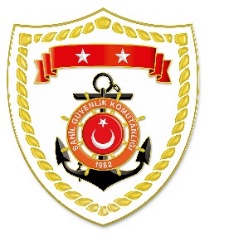 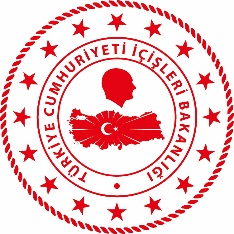 SG Karadeniz Bölge KomutanlığıSG Marmara ve Boğazlar Bölge KomutanlığıS.NUTARİHTESPİTUYGULANAN İDARİ PARA CEZASI MİKTARI (TL)CEZANIN KESİLDİĞİİL/İLÇE-MEVKİİAÇIKLAMA122 Nisan 2024Ruhsat kod numarasının görünür şekilde gemi üzerine yazılmaması26.242TRABZON/ArşinToplam 2 işlemde 62.982 TL idari para cezası uygulanmıştır.222 Nisan 2024Limanlar, balıkçı barınakları, barınma ve çekek yerlerinde dip trolü avcılığının yasak olduğu tarihlerde mühürsüz olarak trol ağ ve kapıları bulundurmak36.740SAMSUN/TermeToplam 2 işlemde 62.982 TL idari para cezası uygulanmıştır.S.NUTARİHTESPİTUYGULANAN İDARİ PARA CEZASI MİKTARI (TL)CEZANIN KESİLDİĞİİL/İLÇE-MEVKİİAÇIKLAMA122 Nisan 2024Yasak sahada su ürünleri avcılığı yapmak (2 işlem)22.036İSTANBUL/AvcılarToplam 2 işlemde 22.036 TL idari para cezası uygulanmıştır.